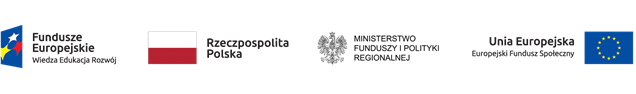 Załącznik nr 12 do Regulaminu przyznawania środków finansowych na założenie własnej działalności gospodarczej oraz wsparcia pomostowegoKARTA OCENY FORMALNEJWniosku o przyznanie wsparcia pomostowegoPoddziałanie 1.2.1 Programu Operacyjnego Wiedza Edukacja Rozwój na lata 2014-2020 Nr referencyjny wniosku: ……………………………………………………………Tytuł projektu: „DOBRY BIZNES”Nr  rekrutacyjny Uczestnika  ……………………………………………………………..Imię i nazwisko Uczestnika Projektu:………………………………………………………Nazwa i adres przedsiębiorstwa  …………………………………………………………..Data wpływu wniosku: …………………………………………………………………………………………………Data i podpis osoby dokonującej 1 oceny formalnej/pracownik  zespołu projektowego DARR S.A.………………………………Data i podpis osoby dokonującej ponownej oceny formalnej/pracownik zespołu projektowego DARR S.A.**Uzupełnić, jeśli dotyczyDEKLARACJA POUFNOŚCI I BEZSTRONNOŚCINiniejszym oświadczam, że:nie pozostaję w związku małżeńskim ani faktycznym pożyciu albo w stosunku pokrewieństwa lub powinowactwa w linii prostej, pokrewieństwa lub powinowactwa w linii bocznej do drugiego stopnia i nie jestem związany/a z tytułu przysposobienia, opieki, kurateli z wnioskodawcą lub jego zastępcami prawnymi. W przypadku stwierdzenia takiej zależności zobowiązuję się do niezwłocznego poinformowania o tym fakcie Beneficjenta i wycofania się z oceny tego projektu,przed upływem trzech lat od daty rozpoczęcia oceny formalnej wniosku o przyznanie wsparcie pomostowego nie pozostawałem/łam w stosunku pracy lub zlecenia z wnioskodawcą  ubiegającym się o dofinansowanie. W przypadku stwierdzenia takiej zależności zobowiązuję się do niezwłocznego poinformowania o tym fakcie Beneficjenta i wycofania się z oceny tego projektu, nie pozostaję z wnioskodawcą w takim stosunku prawnym lub faktycznym, że może to budzić uzasadnione wątpliwości co do mojej bezstronności. W przypadku stwierdzenia takiej zależności zobowiązuję się do niezwłocznego poinformowania o tym fakcie Beneficjenta i wycofania się z oceny tego projektu,zobowiązuję się, że będę wypełniać moje obowiązki w sposób uczciwy i sprawiedliwy, zgodnie z posiadaną wiedzą,zobowiązuje się również nie zatrzymywać kopii jakichkolwiek pisemnych lub elektronicznych informacji,zobowiązuję się do zachowania w tajemnicy i zaufaniu wszystkich informacji i dokumentów ujawnionych mi lub wytworzonych przeze mnie lub przygotowanych przeze mnie w trakcie lub jako rezultat oceny i zgadzam się, że informacje te powinny być użyte tylko dla celów niniejszej oceny i nie powinny być ujawnione stronom trzecim........................, dnia ..……….                                                  ..……………………………….                                                    miejscowość i data                                                                              podpis                          LpKryteriaTakNieNie dotyczyNie dotyczyUwagiUwagiI.KOMPLETNOŚĆ WNIOSKU1Czy wniosek złożono we wskazanym terminie naboru?2Czy wniosek złożono na właściwych formularzach?3Wszystkie wymagane punkty we wniosku są wypełnione?4Wniosek jest podpisany przez uprawnioną osobę?5Czy ingerowano w treść składanych wzorów dokumentów poprzez usuwanie zawartych w nich zapisów bądź tworzenie dodatkowych, nieprzewidzianych we wzorach dokumentacji pól?IIKOMPLETNOŚĆ ZAŁĄCZNIKÓW1oświadczenie o wysokości otrzymanej pomocy de minimis w bieżącym roku podatkowym i okresie poprzedzających go 2 lat podatkowych wraz z zaświadczeniami dokumentującymi jej otrzymanie / lub oświadczenie o nieskorzystaniu z pomocy de minimis zgodnie ze wzorem (załącznik nr 7 i nr 8 do Regulaminu przyznawania środków finansowych na założenie własnej działalności gospodarczej oraz wsparcia pomostowego2formularz informacji przedstawianych przy ubieganiu się o pomoc de minimis - zgodnie ze wzorem zał. nr 9 do Regulaminu przyznawania środków finansowych na założenie własnej działalności gospodarczej oraz wsparcia pomostowego3zestawienie planowanych wydatków z wyszczególnieniem wydatków przeznaczonych na składki na ubezpieczenie społeczne zgodnie ze wzorem zał. nr 10 do Regulaminu przyznawania środków finansowych na założenie własnej działalności gospodarczej oraz wsparcia pomostowego4oświadczenia o nie korzystaniu równolegle z dwóch różnych źródeł na pokrycie tych samych wydatków kwalifikowanych ponoszonych w ramach wsparcia pomostowego, związanych z opłacaniem składek na ubezpieczenie emerytalne i rentowe (JEŚLI DOTYCZY). zgodnie ze wzorem zał. nr 11 do Regulaminu przyznawania środków finansowych na założenie własnej działalności gospodarczej oraz wsparcia pomostowegoIIIKWALIFIKOWALNOŚĆ1Czy we Wniosku o wsparcie pomostowe koszty wydatków mieszczą się w podanej max. kwocie wsparcia, tj. 2560,90  zł./m-c x 6 m-cy = 15 365,40 zł.?DECYZJA W SPRAWIE POPRAWNOŚCI DOKUMANTACJI UCZESTNIKA/-CZKI:DECYZJA W SPRAWIE POPRAWNOŚCI DOKUMANTACJI UCZESTNIKA/-CZKI:DECYZJA W SPRAWIE POPRAWNOŚCI DOKUMANTACJI UCZESTNIKA/-CZKI:DECYZJA W SPRAWIE POPRAWNOŚCI DOKUMANTACJI UCZESTNIKA/-CZKI:DECYZJA W SPRAWIE POPRAWNOŚCI DOKUMANTACJI UCZESTNIKA/-CZKI:DECYZJA W SPRAWIE POPRAWNOŚCI DOKUMANTACJI UCZESTNIKA/-CZKI:DECYZJA W SPRAWIE POPRAWNOŚCI DOKUMANTACJI UCZESTNIKA/-CZKI:DECYZJA W SPRAWIE POPRAWNOŚCI DOKUMANTACJI UCZESTNIKA/-CZKI:IVWyniki pierwszej oceny formalnejTakTakTak Nie  Nie  Nie dotyczy1Wniosek spełnia wymogi formalne i może zostać przekazany do oceny merytorycznej2Wniosek nie jest kompletny i wymaga uzupełnienia3Wniosek nie spełnia wymogów formalnych i jest odrzuconyBraki formalne, które należy uzupełnić (jeśli dotyczy):Braki formalne, które należy uzupełnić (jeśli dotyczy):Braki formalne, które należy uzupełnić (jeśli dotyczy):Braki formalne, które należy uzupełnić (jeśli dotyczy):Braki formalne, które należy uzupełnić (jeśli dotyczy):Braki formalne, które należy uzupełnić (jeśli dotyczy):Braki formalne, które należy uzupełnić (jeśli dotyczy):Braki formalne, które należy uzupełnić (jeśli dotyczy):VWyniki drugiej oceny formalnej (wypełnia się wyłącznie w przypadku skierowania wniosku do uzupełnienia po pierwszej ocenie formalnej)TakNieNie dotyczyNie dotyczyUwagiUwagi1Czy uzupełnione zostały wykazane braki formalne?2Czy wniosek może zostać skierowany na ocenę merytoryczną?